PENGARUH CARA PENGEMASAN VAKUM DAN NON VAKUM PADA SUHU PENYIMANAN BERBEDA TERHADAP KARAKTERISTIK DENDENG BAKAR IKAN NILA (Oreochromis Niloticus)TUGAS AKHIRDiajukan untuk Memenuhi Syarat Sidang Sarjana Jurusan Teknologi PanganOleh :Elis Susanti10.30.20019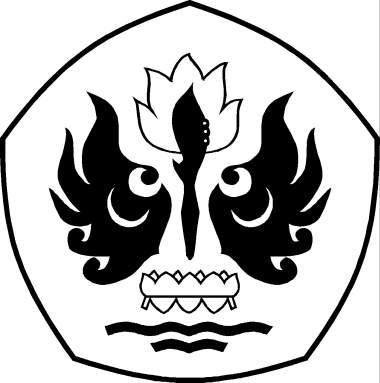 JURUSAN TEKNOLOGI PANGANFAKULTAS TEKNIKUNIVERSITAS PASUNDANBANDUNG2015LEMBAR PENGESAHANPENGARUH CARA PENGEMASAN VAKUM DAN NON VAKUM PADA SUHU PENYIMANAN BERBEDA TERHADAP KARAKTERISTIK DENDENG BAKAR IKAN NILA (Oreochromis Niloticus)Diajukan untuk Memenuhi Syarat Sidang Sarjana Jurusan Teknologi PanganOleh :Elis Susanti10.30.20019Menyetujui :LEMBAR PENGESAHANPENGARUH CARA PENGEMASAN VAKUM DAN NON VAKUM PADA SUHU PENYIMANAN BERBEDA TERHADAP KARAKTERISTIK DENDENG BAKAR IKAN NILA (Oreochromis Niloticus)Mengetahui Koordinator Tugas AkhirJurusan Teknologi PanganUniversitas Pasundan Bandung :(Dra. Hj. Ela Turmala Sutrisno, MS)TUGAS AKHIRPembimbing UtamaProf. Dr. H. M. Supli Effendi, M.Sc.,Pembimbing PendampingIr. Neneng Suliasih, MP.